Краткая инструкция по оформлению текста диссертацииТекст диссертационной работы оформляется в соответствии со СТО ТГУ 123–2019 «Диссертация и автореферат диссертации. Общие положения. Структура и правила оформления». Документ размещен на сайте ТГУ по адресу (сайт ТГУ – Наука – Государственная научная аттестация – Стандарт ТГУ по оформлению автореферата и диссертации (http://www.tsu.ru/science/stepen_tsu/diss_standard.php).Следует обратить внимание на следующие моменты:Вся работа выполняется печатным способом на белой бумаге формата А4; шрифт Times New Roman, размер 14 пт; межстрочный интервал 1,5 см. Поля вверху и внизу – 2 см, слева – 2,5 см, справа – 1 см.Номера страниц проставляются вверху по центру страницы; шрифт Times New Roman, размер 12; титульный лист не нумеруется.Если в диссертации есть страницы с альбомной ориентацией, то нумерация таких страниц выполняется по центру страницы справа, чтобы в переплетенном бумажном экземпляре нумерация на всех страницах располагалась в одном месте.На титульном листе указывается полное название (как в действующем Уставе) организации, в которой выполнена работа; статус диссертации (На правах рукописи); ФИО соискателя (полностью); НАЗВАНИЕ ДИССЕРТАЦИИ (все буквы заглавные); шифр и (через тире с пробелами, с заглавной буквы) наименование специальности; искомая ученая степень и отрасль науки; ФИО научного руководителя / консультанта (полностью) с указанием его ученой степени и ученого звания; место и год написания диссертации (Приложение А).Ниже слов «На правах рукописи» на титульном листе должна быть подпись соискателя, желательно синего цвета. Подпись вставляется картинкой в файл до перевода файла в формат PDF. Не допускается вставлять картинкой скан подписанного титульного листа целиком, т.к. в таком случае на титульном листе не будет текстового слоя, и Российская государственная библиотека такую диссертацию после защиты не примет.Оглавление (стр. 2 и далее) включает основные разделы диссертации: введение, название глав и заголовки подразделов (их количество и названия должны отражать основные задачи, поставленные в работе); заключение; список терминов и определений (при необходимости); список литературы; приложение (при наличии).В Оглавлении название каждого раздела соединяем отточием с номером страницы; номера страниц располагаем строго вертикально в столбик (Приложение Б).Названия глав нумеруются арабскими цифрами (1, 2 и т.д.), подзаголовки – 1.1, 1.2 и т.д., соответственно); после последней цифры перед названием раздела точка не ставится.В оглавлении каждый подраздел сдвигается на 2 знака вправо относительно названия главы (подзаголовка).Введение должно содержать все основные характеристики диссертации. Во  введении обязательно наличие следующих разделов: актуальность темы исследования; степень разработанности темы исследования; цель и задачи исследования; научная новизна исследования; теоретическая и практическая значимость исследования; методология и методы исследования; положения, выносимые на защиту; степень достоверности полученных результатов; апробация результатов исследования.Актуальность темы исследования. Дается характеристика современного состояния исследуемого в диссертации вопроса и обосновывается необходимость решения проблемы исследования (отражена в названии темы) сегодня, обозначается важность результатов для потребителей.5.2. Степень разработанности темы исследования. Кратко перечисляются пробелы в исследуемой области, потребность восполнения которых определяет круг задач автора диссертации,  перечисляются авторы работ (трудов), имеющих отношение к исследуемому вопросу, дается краткая характеристика рассмотренных ими вопросов, отмечаются вопросы, которые нужно исследовать. Если проблема рассматривается впервые, и не существует литературных источников по исследуемому вопросу, то это необходимо указать. 5.3 Цели и задачи исследования. Цель исследования практически повторяет название (заголовок) диссертационного исследования с добавлением в начале фразы «разработать...», или в конце фразы: «обеспечивающего эффективное...» и т.д. На каждый этап исследования ставится своя задача. Все сформулированные задачи обязательно определяют заголовки и содержание глав и подразделов диссертации. Новизна исследования. Можно сформулировать кратко, главное – убедить рецензентов в том, что в результате данной, конкретной разработки решена проблема, не разрешимая ранее. Новизна работы очень важна, именно за нее в конечном итоге присуждается ученая степень5.5 Теоретическая и практическая значимость работы. Теоретическая значимость заключается в том, что полученные результаты работы дополняют теоретические представления в данной отрасли науки. Практическая значимость – это возможность применения полученных результатов на практике. Если результаты исследования уже внедрены, следует привести точные сведения: где, кем и с какой целью они используются.5.6 Методология и методы исследования. Перечисляются научные методы и обосновывается необходимость их применения в рамках исследования. Грамотная методология научного исследования является основой достоверности полученных результатов.5.7 Положения, выносимые на защиту. Это подтвержденные части гипотезы и/или научные результаты, полученные при выполнении диссертационных исследований. Положения должны обладать научной новизной и являться вкладом автора диссертации в науку. 5.8 Степень достоверности полученных результатов. Подтверждение достоверности базируется на всестороннем анализе выполненных ранее научно-исследовательских работ по предмету исследования, применением в исследованиях апробированного научно-методического аппарата. Достоверность может подтверждаться верификацией (подтверждением того же результата при осуществлении аналогичных работ на многих объектах). Существуют следующие методы доказательств достоверности: аналитические, экспериментальные и подтверждение практикой. 5.9 Апробация результатов исследования. Перечисляются научные конференции, семинары и пр., в рамках которых полученные результаты прошли апробацию.Основная часть работы6.1. Количество глав в работе определяется соискателем по согласованию с научным руководителем. Количество и названия глав и подразделов должны соотноситься с количеством задач научного изыскания, обозначенных во введении.Каждая глава начинается с новой страницы. 6.1.1 Названия глав и подразделов располагаются по центру без абзацного отступа.6.1.2 Интервал между заголовком главы или подраздела и текстом (между заголовками главы и подраздела) равен двум пустым строкам (при межстрочном интервале 1), что примерно соответствует 1 пустой строке при интервале 1,5.6.1.3 Недопустимо давать одинаковые названия нескольким разделам, их следует конкретизировать: не «Выводы», а «Выводы по главе 1», «Выводы по главе 2».6.2 Оформление рисунков.6.2.1 Иллюстративный материал может быть представлен рисунками, фотографиями, картами, графиками, чертежами, схемами, диаграммами. Всё это в тексте обозначается как рисунки. 6.2.2 Нумерация рисунков либо сквозная на протяжении всей диссертации (Рисунок 1 – Рисунок 99), либо начинается заново в каждой главе (Рисунок 1.1 – Рисунок 1.12 в главе 1, Рисунок 2.1 – Рисунок 2.11, и т.д.).Нумерация по подразделам (Рисунок 1.1.1 и т.д.) не допускается.К каждому рисунку должна быть отсылка в тексте. Ссылка на рисунок размещается перед рисунком.6.2.3 Подпись под рисунком располагаем по центру без абзацного отступа. Точка в конце заголовка не ставится:Рисунок 1 – Название рисунка6.2.4 Если к рисунку имеются пояснительные данные, то они располагаются после рисунка, но перед заголовком к рисунку:а – …., б – …, в – …Рисунок 1 – Название рисунка6.2.5 Рисунок можно отделить от последующего текста отступом.6.2.6 Рисунки в приложении обозначаются с указанием буквенного обозначения номера приложения: Рисунок А.1, Рисунок Б.3 и т.д.6.3 Оформление таблиц. Таблицы нумеруются арабскими цифрами, нумерация сквозная или в пределах каждой главы (не подраздела!); минимально допустимый размер шрифта в таблицах – 12 пт.6.3.1 Название таблицы располагается над таблицей слева, без абзацного отступа в 1 строку с ее номером через тире (Таблица 1 – Наименование таблицы). Точка в конце не ставится.При переносе части таблицы на другую страницу вверху слева указывают «Продолжение Таблицы 1» или «Окончание Таблицы 1».6.3.2 На все таблицы должны быть приведены ссылки в тексте диссертации. Таблицу размещают ниже текста, в котором впервые дана ссылка на нее.6.3.3 Таблицы в приложении обозначаются с указанием буквенного обозначения номера приложения: Таблица А.1, Таблица Б.3 и т.д.6.3.4 Сноски и примечания располагаются внутри таблицы, над нижней чертой таблицы: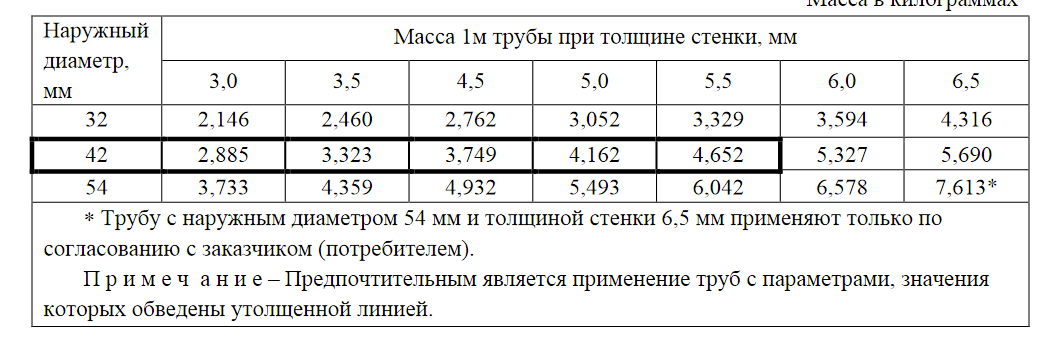 6.4 Формулы и уравнения выделяют в отдельную строку; они имеют сквозную нумерацию по тексту, нумеруются арабскими цифрами в круглых скобках; цифры располагают по правому краю напротив формулы, например:Х = 4 (1).7. Заключение. Последовательно, логически стройно излагаются полученные итоги и их соотношение с общей целью и конкретными задачами, поставленными и сформулированными во введении. При этом заключение не должно повторять выводы и обобщения по главам. Обязательный элемент заключения – абзац о перспективах дальнейшей разработки темы диссертации.8. Список условных обозначений, символов, сокращений. Помещается после заключения. Наличие перечня указывают в оглавлении диссертации. Наличие перечня не  исключает расшифровку сокращения и условного обозначения при первом упоминании в тексте. Перечень следует располагать столбцом. Слева в алфавитном порядке или в порядке их первого упоминания в тексте приводятся сокращения или условные обозначения, справа – их детальная расшифровка. 9. Список публикаций. ГОСТ рекомендует 3 варианта заголовка данного раздела:– Список использованной литературы – если на каждый источник в списке имеется ссылка в тексте диссертации;– Список использованных источников и литературы – если помимо литературы имеются источники (законы Российской Федерации, нормативные документы, архивные материалы, художественные произведения и др.). В таком случае список включает подразделы «Источники» и «Литература». Нумерация в списке сквозная;– Список литературы – если приводятся все документы, изученные автором по теме, при этом ссылки имеются не на каждый источник в списке.10. Приложения. Приложения включают в оглавление диссертации и обозначают заглавными русскими буквами – Приложение А, Приложение Б и т.д. В тексте диссертации на все приложения должны быть ссылки.10.1 По статусу приложение может быть обязательным, рекомендуемым или справочным.10.2. Каждое приложение располагают с отдельного листа; заголовок имеет вид:Приложение А(статус приложения)Название приложения11. Цветные страницы. Всё, что в файле диссертации представлено в цвете (рисунки, таблицы, приложения и т.д.), должно быть цветным и во всех напечатанных вариантах диссертации.Приложение А(обязательное)Титульный лист кандидатской диссертацииФедеральное государственное автономное образовательное учреждениевысшего образования«Национальный исследовательский Томский государственный университет»			На правах рукописиПодпись картинкойБоженкова Ксения АлексеевнаПСИХОЛОГИЧЕСКИЕ ОСОБЕННОСТИ ЛЮДЕЙ ПОЖИЛОГО ВОЗРАСТАС ОПЫТОМ ПЕРЕЖИВАНИЯ ГЕРОНТОЛОГИЧЕСКОГО НАСИЛИЯ19.00.01 – Общая психология, психология личности, история психологииДиссертация на соискание ученой степени кандидата психологических наук Научный руководительдоктор психологических наук, профессорБохан Татьяна ГеннадьевнаТомск – 2020Приложение Б(обязательное)Оформление оглавления диссертацииОглавлениеВведение........................................................................................................................................31 Заголовок...................................................................................................................................151.1 Заголовок...........................................................................................................................171.1.1 Заголовок………………….………………………………………………………….25…Заключение.................................................................................................................................173Список условных обозначений, символов, сокращений………………………….................179Список литературы.....................................................................................................................180Приложение А Название приложения……………………………………………………......196РИСУНОК